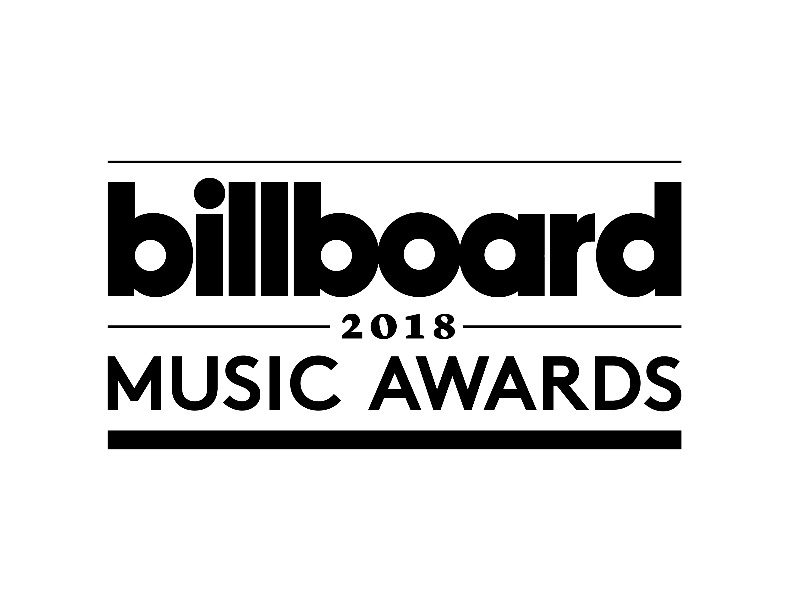 SWAY CALLOWAY, AJ GIBSON, ERIKA JAYNE, JUSTINE SKYE AND JAYMES VAUGHAN TO HOST “BBMAs RED CARPET LIVE PRESENTED BY PEPSI ®,” THE OFFICIAL PRE-SHOW OF THE “2018 BILLBOARD MUSIC AWARDS” EXCLUSIVELY ON TWITTERThis Year’s Pre-show Will Stream Live From 6 – 8 P.M. ET / 3 – 5 P.M. PT The “2018 Billboard Music Awards” Will Broadcast Live From theMGM Grand Garden Arena on Sunday, May 20th at 8 P.M. ET / 5 P.M. PT on NBC[EDITOR’S NOTE]: For media assets please click hereClick here for digital assets for the “2018 Billboard Music Awards”SANTA MONICA, CA (May 18, 2018) – dick clark productions today announced SiriusXM’s Sway Calloway, AJ Gibson, Erika Jayne, Justine Skye and Jaymes Vaughan as the hosts of “BBMAs Red Carpet Live presented by Pepsi,” the official pre-show for the “2018 Billboard Music Awards,” exclusively on Twitter. Gibson and Jayne will be hosting the V LIVE stage, Skye and Vaughan will host the Artist Stage and Calloway will be at the Arrivals Stage at the top of the red carpet. The two-hour pre-show will be live from the red carpet at the MGM Grand Garden Arena in Las Vegas on Sunday, May 20 from 6-8 p.m. ET / 3-5 p.m. PT. The pre-show will be available to logged-in and logged-out audiences on Twitter and connected devices, and can be found at live.twitter.com/BBMAs or via @BBMAs.Produced by dick clark productions, the stream will be available exclusively on Twitter, where fans can watch and participate in the live red carpet experience. Featuring exclusive interviews and a star-studded lineup of nominees, performers and presenters, fans will be able to engage in real-time conversation on the platform as some of the biggest moments of the night unfold. As part of the live stream, comprehensive advertising packages are available via Twitter. Hosted by “The Voice” coach Kelly Clarkson, the “2018 Billboard Music Awards” will broadcast live from the MGM Grand Garden Arena in Las Vegas on Sunday, May 20 at 8 p.m. ET / 5 p.m. PT on NBC. The three-hour telecast will feature performances from this year’s hottest musical acts, unexpected collaborations and buzzworthy moments that celebrate 60 years of the Billboard Hot 100.  An icon of hip-hop culture and a pivotal part of the MTV and VH1 teams, Sway Calloway has been a staple within music news for almost two decades. Already a vanguard radio personality, record producer and hip-hop artist, Sway joined the MTV News team in 2000 and has been front and center for some of music's biggest moments. Sway first caught the public's eye when he and his partner King Tech (Tech) staged break dancing and rap performances in and around their hometown of Oakland, Calif. Recognizing Sway's instincts for great sound and promising talent, Interscope enlisted him and Tech to produce an album called “This or That,” featuring artists such as Eminem, KRS-One and RZA from the Wu-Tang Clan. He has been the key correspondent for various MTV's political awareness campaigns such as the “Choose or Lose” and “Power of ’12” campaign for the network. Since his involvement, he has interviewed various political leaders such as Republican National Committee Chair Ed Gillespie, Hillary Clinton, Ron Paul, John McCain and Mitch Romney. The presidential campaigns throughout the years presented stellar opportunities for Sway. Throughout the years he has sat down with President Barak Obama six times.  Sway's other MTV News endeavors have included the “All Eyes” series, which featured top artists like Kanye West and 50 Cent, "MTV News Now: Jay-Z vs. Nas: Beats, Battles & Beef," "MTV News Presents: After the Storm" and the highly anticipated yearly “Hottest MC’s” list.   He is also an integral part of MTV News' annual live-event coverage of the MTV Video Music Awards (VMA’s), Grammy pre-show and the EMA’s (European Music Awards). Sway also serves as an MTV executive producer and brings new programming ideas to the station.  He can seen and heard on MTV2 serving as a host and voice for the channel.  He most recently assisted with the launch of the new MTV2 show, “Off the Bat” from the MLB Cave, which is executive produced by former Boston Red Sox standout David Ortiz a/k/a “Big Papi.” His work continues throughout the nation and community where he has been a part of initiative like “Get Schooled,” “College Signing Day” and various panels and discussions hosting and moderating on important issues like hate crimes, racism and education.  Lastly, be sure to listen Monday through Friday on Sirius XM’s popular morning show, “Sway in the Morning” on the international superstar Eminem’s Shade45 channel entertaining the “Citizens” from 8 a.m.-12 p.m. ET. Not only was AJ Gibson the host of “Hollywood Today Live” on FOX, he has sat next to Kit Hoover as a guest co-host on “Access Hollywood Live” and has appeared regularly on “Good Day LA” as an anchor and entertainment correspondent.  From time to time, you can also catch Gibson sitting next to the ladies of “The Talk” on CBS or giving fans the inside scoop on “The Wendy Williams Show.” Gibson has also become a fixture on Hollywood's most watched red carpets, chatting with some of the world's most admired celebrities in front of millions of live viewers. From the Golden Globes to the Billboard Music Awards, where Gibson was named one of the best dressed men in entertainment by Esquire, Gibson has covered it all. Look for Gibson’s first book, “Flipping the Script: Bouncing Back From Life’s Rock Bottom Moments” coming out this fall.  Subscribe to his website www.AJGIBSONTV.com to pre-order and follow Gibson on his journey through his weekly blog posts.As a musical artist, Erika Jayne has raked in a whopping nine No.1s on Billboard’s Dance Club Songs chart, toured the globe and racked up superstar fans like Christina Aguilera. On top of that, the Atlanta native is a New York Times bestselling author, a cast member and fan favorite on Bravo’s “Real Housewives of Beverly Hills,” a virtual character in mobile app “Kim Kardashian: Hollywood” and has appeared on major network television programs such as ABC’s “Dancing with the Stars,” CBS’s “The Young and the Restless” and Paramount’s “Lip Sync Battle.” With her popularity soaring across America, Jayne’s famous face has been seen on just about every top-tier media platform, including “Ellen,” “Good Morning America,” “Nightline,” “Larry King” and in the pages of Forbes, Cosmopolitan, Vogue and People. After reaching such heights from just three seasons on “Real Housewives of Beverly Hills,” Jayne is still just getting started.Justine Skye has been quietly and diligently inching towards the top of pop since 2014. Her 2016 EP “8 Ounces” (executive produced by The Dream) earned praise from the likes of Billboard, The Fader, Genius and more as Wonderland magazine proclaimed her a “musical prodigy on the rise.” Her sphere of influence dramatically expanded yet again in 2017 as she became an ambassador for Puma, was featured in Forbes’ highly coveted “30 Under 30” list and landed her first lead in a feature film, the indie coming-of-age drama ”Green Dolphin.” Sky’s anticipated full-length debut “Ultraviolet,” was released early 2018, with her first headlining North American tour quickly following. She performed “Don’t Think About It” on MTV’s “TRL” and “Ultraviolet” and has been listed as a “playlist obsession” for Marie Claire, Cosmopolitan and more.Jaymes Vaughan has been telling stories for decades; from entertainment to hard news to live stage shows all over the world. Priding himself in his southern roots as a small town East Coast boy raised in an interracial family, both his perspective and story are unique. Today as an in-demand millennial celebrity and pop culture expert, Vaughan is host of “Celebrity Page TV” nationally syndicated daily entertainment news show on Reelz Channel and 200 broadcast stations nationwide. He also serves a producer for the daily half-hour show. His live television skills have made him a regular panelist on CBS’s Emmy Award-winning show “The Talk” for the past four seasons discussing hot topics and his personal views. Vaughan also appears as fill-in host and a panelist on segments for “Access Hollywood” and is a red carpet host for TV Guide. He has appeared in segments for “Entertainment Tonight,” “The View” and “Ellen,” and interviewed all the Hollywood heavyweights. His quick wit and ability to find the punchline in any TV situation have been quoted numerous times in publications such as Entertainment Weekly. A true adventure and adrenaline junkie, he used that passion to successfully race around the world on CBS's “Amazing Race”; completing tasks from synchronized swimming with the Russian Olympic team to escaping from a straitjacket while suspended upside down 15 stories in the air. He continues to travel the globe and has visited over 30 countries on five continents.  Vaughan is committed to giving back and holds charities like St. Jude Children's Hospital, American Cancer Society, Give Kids the World and the Boys and Girls Clubs close to his heart. He holds a degree in mass media from Virginia Commonwealth University. Nominations for the “2018 Billboard Music Awards” were announced last month on NBC’s “Today” and on a livestream from Billboard’s New York office. Kendrick Lamar, Bruno Mars and Ed Sheeran tie for the most nominations this year with 15 each.  Voting for the Billboard Chart Achievement Award and Top Social Artist is open. Fans can vote online and/or on Twitter through May 20, 2018 at 8:30 p.m. ET / 5:30 p.m. PT (half an hour into the live broadcast).“Billboard Music Awards” nominees and winners are based on key fan interactions with music, including album and digital song sales, streaming, radio airplay, touring and social engagement, tracked by Billboard and its data partners, including Nielsen Music and Next Big Sound. The awards are based on the chart period of April 8, 2017 through March 31, 2018. Since 1940, the Billboard charts have been the go-to guide for ranking the popularity of artists, songs and albums, and are the ultimate measure of success in music.For additional information on the “2018 Billboard Music Awards,” visit us at www.billboardmusicawards.com or check out the Billboard hub at www.billboard.com/bbma. For the latest Billboard Music Awards (BBMAs) news, exclusive content and more, be sure to follow the BBMAs on social media and join the conversation by using the official hashtag for the show, #BBMAs.Facebook: FB.com/TheBBMAsTwitter: @BBMAsInstagram: bbmasSnapchat: thebbmasCheat Tweet:  .@RealSway, @AJGibson, @erikajayne, @JustineSkye and @JaymesV will host the @BBMAs Red Carpet LIVE presented by @pepsi, this Sunday on Twitter: bbmas.news/RedCarpetLive #BBMAsThe “2018 Billboard Music Awards” is produced by dick clark productions. Mark Bracco, Barry Adelman, Kelly Clarkson and Robert Deaton are executive producers.
About BillboardBillboard is the world's largest voice in music, built on the most complete and well-respected database of charts across all music genres. The Billboard charts define success in music. From the iconic Billboard magazine to Billboard.com, the ultimate consumer-facing destination for millions of passionate music fans, to the industry's most elite conference series and influencer events including the Power 100 and Women in Music – the Billboard brand has unmatched authority among fans, artists and the industry alike. Billboard has a social media footprint of 16.4 million social followers across Facebook, Twitter, Instagram, and YouTube, and creates more than 200M cross-platform video views per month. Billboard magazine has published major news-generating covers recently including Travis Scott, Zayn, Lorde, Marshmello, Demi Lovato, Cardi B, Selena Gomez, Eminem, DJ Khaled, Charlie Puth, and an open letter to Congress signed by 180+ of the music industry’s biggest stars and executives. In December 2017, the Billboard Women in Music ceremony, which honored Selena Gomez as Woman of the Year, was live-streamed globally on Twitter. In 2016, The Hollywood Reporter-Billboard Media Group acquired SpinMedia’s storied music assets Spin, Vibe, and Stereogum, establishing the world’s largest music brand by digital traffic, social reach, and audience share. The combined entity of music and entertainment properties now reaches 47 million unique visitors and one in every three U.S. millennials.
About dick clark productions  dick clark productions (dcp) is the world's largest producer and proprietor of televised live event entertainment programming with the "Academy of Country Music Awards," "American Music Awards," "Billboard Music Awards," "Golden Globe Awards," "Dick Clark's New Year's Rockin' Eve with Ryan Seacrest" and the “Streamy Awards.” Weekly television programming includes "So You Think You Can Dance" from 19 Entertainment and dcp. dcp also owns one of the world's most unique and extensive entertainment archive libraries with over 60 years of award-winning shows, historic programs, specials, performances and legendary programming. dcp is a division of Valence Media, a diversified media company with divisions and strategic investments in premium television, wide release film, specialty film, live events and digital media. For additional information, visit www.dickclark.com.  Media Contactsdick clark productions:Kelly Striewski, 310-255-4602, KStriewski@dickclark.com  Gina Sorial, 310-255-0308, GSorial@dickclark.com Slate PR: Andy Gelb, 310-461-0111, andy@slate-pr.com Rachael Trager, 212-235-6817, rachael@slate-pr.com NBC Media Relations:Rebecca Marks, 818-777-3030, Rebecca.Marks@nbcuni.com  
Traci Saulsberry, 818-777-6649, Traci.Saulsberry@nbcuni.com Stuart Levine, 818-777-9828, Stuart.Levine@nbcuni.com###